Konkurs na najbardziej Pro-doktorancki Instytut 
Polskiej Akademii NaukPROPANorganizowany przez Krajową Reprezentację Doktorantóworaz Radę Samorządu Doktorantów PAN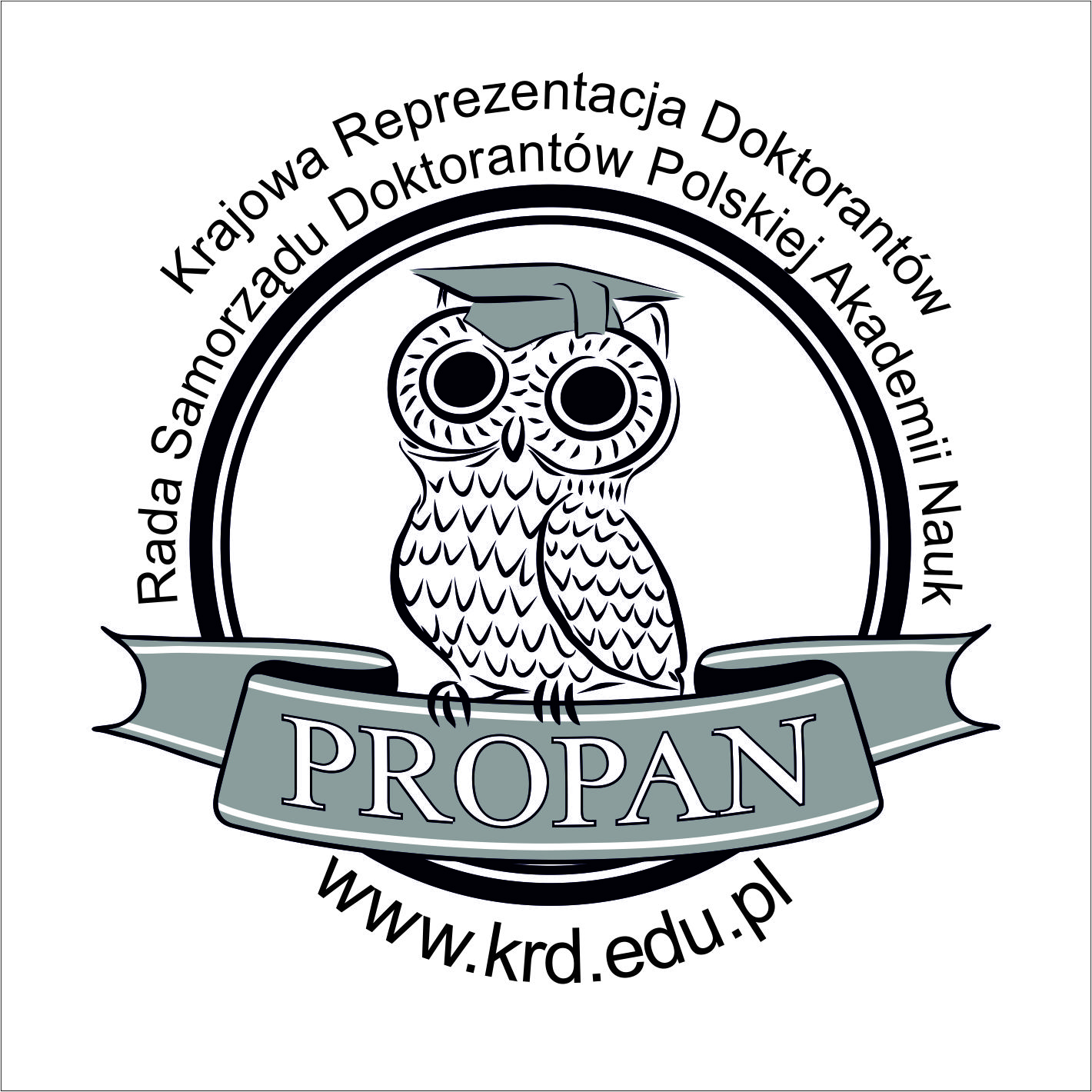 Wniosek należy wypełniać na podstawie stanu faktycznego w roku akademickim 2017/2018 (tj. okres 1.10.2017 – 30.06.2018).Wszelkie pytania dotyczące wypełniania wniosku konkursowego prosimy kierować drogą elektroniczną na adres: propan@krd.edu.pl w temacie wiadomości wpisując „PROPAN 2018”.Dane jednostki naukowejCzęść 1 – ankieta(wypełniają przedstawiciele Instytutu lub jednostki prowadzącej studia doktoranckie) 60%I Rekrutacja na studia doktoranckieII Organizacja studiów doktoranckich:III Lektoraty:IV Regulamin studiów doktoranckich:V Stypendia doktoranckie:VI Badania naukowe doktorantów:VII Wspieranie współpracy międzynarodowej doktorantów:VIII Zdobyte dofinansowania:IX Obecność przedstawicieli doktorantów w gremiach instytutowych:X Warunki funkcjonowania samorządu doktorantów:XI Pomoc prawna i psychologiczna dla doktorantów:XII Doktoranci z niepełnosprawnością:XIII Dodatkowe:Część 2 – dane zewnętrzne(wypełnia kapituła konkursowa) 40%I Innowacyjność 5%II Potencjał naukowy 10%III Efektywność naukowa 15%IV Umiędzynarodowienie 10%Nazwa jednostki naukowej:Ulica:Kod pocztowy:Miejscowość:Liczba doktorantów Instytutu uczestniczących w studiach stacjonarnych(na dzień 31.12.2017r.):Liczba doktorantów Instytutu uczestniczących w studiach niestacjonarnych(na dzień 31.12.2017r.):(1a) Czy osoba ubiegająca się o przyjęcie na studia doktoranckie musi przedstawić projekt rozprawy doktorskiej w procesie rekrutacji? (1p.)(1a) Czy osoba ubiegająca się o przyjęcie na studia doktoranckie musi przedstawić projekt rozprawy doktorskiej w procesie rekrutacji? (1p.)TakNie(1b) Czy osoba ubiegająca się o przyjęcie na studia doktoranckie ma możliwość wyboru opiekuna naukowego/promotora? (1p.)(1b) Czy osoba ubiegająca się o przyjęcie na studia doktoranckie ma możliwość wyboru opiekuna naukowego/promotora? (1p.)TakNieCzy w postępowaniu rekrutacyjnym oceniane były poniższe elementy?TakNie(1c) Średnia ocen ze studiów magisterskich (1p.)(1d) Znajomość języków obcych (1p.)(1e) Dotychczasowy dorobek naukowy (1p.)(1f) Wiedza w zakresie dyscypliny naukowej w ramach, której realizowane będą studia doktoranckie. (1p.)(1g) Udział w konferencjach (1p.)(1h) Plan projektu badawczego, który będzie realizowany podczas studiów doktoranckich. (1p.)(1i) Czy Instytut oferuje szkolenia/kursy/wykłady w zakresie eksploatacji narzędzi lub pomocy badawczych w danej jednostce organizacyjnej? (2p.)(1i) Czy Instytut oferuje szkolenia/kursy/wykłady w zakresie eksploatacji narzędzi lub pomocy badawczych w danej jednostce organizacyjnej? (2p.)TakNie(1j) Czy Instytut oferuje rekrutację na studia doktoranckie w ramach programu „doktorat wdrożeniowy”? (2p.)(1j) Czy Instytut oferuje rekrutację na studia doktoranckie w ramach programu „doktorat wdrożeniowy”? (2p.)TakNie(2a) Czy istnieje możliwość uzyskania indywidualnego programu studiów? (1p.)(2a) Czy istnieje możliwość uzyskania indywidualnego programu studiów? (1p.)TakNie(2b) Czy istnieje możliwość wyboru zajęć zawartych w programie studiów, związanych z indywidualnymi zainteresowaniami doktoranta? (1p.)(2b) Czy istnieje możliwość wyboru zajęć zawartych w programie studiów, związanych z indywidualnymi zainteresowaniami doktoranta? (1p.)TakNie(2c) Czy istnieje możliwość realizacji zajęć fakultatywnych poza macierzystą jednostką naukową? (1p.)(2c) Czy istnieje możliwość realizacji zajęć fakultatywnych poza macierzystą jednostką naukową? (1p.)TakNie(2d) Czy program studiów zawiera kursy/szkolenia dotyczące umiejętności miękkich? (1p.)(2d) Czy program studiów zawiera kursy/szkolenia dotyczące umiejętności miękkich? (1p.)TakNieCzy Instytut oferował odbycie następujących kursów/szkoleńTakNiez zakresu umiejętności miękkich dla doktorantów?TakNiez zakresu umiejętności miękkich dla doktorantów?(2e) - umiejętność prezentowania wyników naukowych (1p.)(2f) - umiejętność pozyskiwania grantów/środków na badania (1p.)(2g) - umiejętność przygotowywania publikacji naukowych (1p.)(2h) - etyka w zawodzie naukowca (1p.)(2i) - metodologia pracy naukowej (1p.)(2j) Czy doktoranci mają możliwość uczestniczenia w wykładach gości zagranicznych? (1p.)(2j) Czy doktoranci mają możliwość uczestniczenia w wykładach gości zagranicznych? (1p.)TakNie(2k) Czy doktoranci są informowani o konferencjach i wydarzeniach o charakterze naukowym odbywających się w Instytucie? (1p.)(2k) Czy doktoranci są informowani o konferencjach i wydarzeniach o charakterze naukowym odbywających się w Instytucie? (1p.)TakNieW przypadku udzielenia odpowiedzi TAK w pytaniu nr 2k, proszę odpowiedzieć czy doktoranci byli informowani? W przypadku udzielenia odpowiedzi NIE, proszę zaznaczyć Tak przy odpowiedzi „nie dotyczy”.TakNie(2l) Nie dotyczy (0p.)(2m) Drogą mailową (1p.)(2n) Za pomocą ogłoszenie na stronie internetowej (1p.)(2o) Podczas zajęć (1p.)(3a) Czy były organizowane darmowe lektoraty języków obcych dla doktorantów (w tym również te, które są ujęte w programie studiów)? (1p.)(3a) Czy były organizowane darmowe lektoraty języków obcych dla doktorantów (w tym również te, które są ujęte w programie studiów)? (1p.)TakNieW przypadku udzielenia odpowiedzi TAK w pytaniu nr 3a, proszę odpowiedzieć czy wymiar godzin tych zajęć w semestrze był:W przypadku udzielenia odpowiedzi NIE proszę zaznaczyć Tak przy odpowiedzi „nie dotyczy”.TakNie(3b) Nie dotyczy (0p.)(3c) Do 15 godzin w semestrze (1p.)(3d) Od 15 do 30 godzin w semestrze (2p.)(3e) Powyżej 30 godzin w semestrze (3p.)(4a) Czy regulamin studiów doktoranckich oraz jego każdorazowa zmiana podlega konsultacjom i opiniowaniu przez Samorząd Doktorantów lub przedstawiciela doktorantów w Radzie Naukowej jednostki? (2p.)(4a) Czy regulamin studiów doktoranckich oraz jego każdorazowa zmiana podlega konsultacjom i opiniowaniu przez Samorząd Doktorantów lub przedstawiciela doktorantów w Radzie Naukowej jednostki? (2p.)TakNieProszę podać poniższe dane:Proszę podać poniższe dane:(5a) Liczba doktorantów stacjonarnych otrzymujących stypendium doktoranckie (na dzień 31.12.2017r.) (3p.):(5b) Liczba doktorantów zatrudnionych na stanowisku asystenta (na dzień 31.12.2017r.) (2p.):(5c) Liczba doktorantów będących na przedłużeniu studiów doktoranckich (na dzień 31.12.2017r.) (2p.):(5d) Liczba doktorantów otrzymująca stypendium Prezesa PAN (na dzień 31.12.2017r.) (2p.)(5e) Liczba doktorantów otrzymująca stypendium dla najlepszych doktorantów (na dzień 31.12.2017r.) (2p.)Wysokość stypendium doktoranckiego (8p.)Wysokość stypendium doktoranckiego (8p.)Wysokość stypendium Liczba doktorantów na dzień 31.12.2017r.(5f) Brak stypendium(5g) Od 0 zł do 1469, 99 zł(5h) 1470,00 zł (5i) 1470,01 zł -2000,00 zł(5j) 2000,01 zł -2500,00 zł(5k) 2500,01 zł -3000,00 zł(5l) Powyżej 3000,01 zł(5m) Czy doktoranci zatrudnieni na stanowisku asystenta mogą pobierać stypendium doktoranckie? (1p.)(5m) Czy doktoranci zatrudnieni na stanowisku asystenta mogą pobierać stypendium doktoranckie? (1p.)TakNie(5n) Czy doktorantki będące na urlopie macierzyńskim (przed urlopem macierzyńskim pobierające stypendium doktoranckie) pobierają stypendium doktoranckie w trakcie tego urlopu? (1p.)(5n) Czy doktorantki będące na urlopie macierzyńskim (przed urlopem macierzyńskim pobierające stypendium doktoranckie) pobierają stypendium doktoranckie w trakcie tego urlopu? (1p.)TakNieW jaki sposób Instytut wspiera rozwój naukowy doktorantów?W jaki sposób Instytut wspiera rozwój naukowy doktorantów?W jaki sposób Instytut wspiera rozwój naukowy doktorantów?(6a) Granty przyznawane ze środków na badania naukowe lub prace rozwojowe doktorantów (tzw. badania młodych naukowców)? (2p.)TakNie(6a) Granty przyznawane ze środków na badania naukowe lub prace rozwojowe doktorantów (tzw. badania młodych naukowców)? (2p.)(6b) Granty przyznawane z innych środków niż dotacja na tzw. badania młodych naukowców bądź funduszu własnego Instytutu? (2p.)TakNie(6b) Granty przyznawane z innych środków niż dotacja na tzw. badania młodych naukowców bądź funduszu własnego Instytutu? (2p.)(6c) Wsparcie finansowe organizowanych przez doktorantów konferencji, warsztatów, zjazdów, sympozjów? (2p.)TakNie(6c) Wsparcie finansowe organizowanych przez doktorantów konferencji, warsztatów, zjazdów, sympozjów? (2p.)(6d) Wsparcie finansowe dla publikacji wydawanych przez doktorantów? (2p.)TakNie(6d) Wsparcie finansowe dla publikacji wydawanych przez doktorantów? (2p.)(6e) Szkolenia z ubiegania się o granty finansowane ze środków zewnętrznych (NCN, NCBR itp.) oraz pomoc w sporządzaniu wniosków o takie granty? (2p.)TakNie(6e) Szkolenia z ubiegania się o granty finansowane ze środków zewnętrznych (NCN, NCBR itp.) oraz pomoc w sporządzaniu wniosków o takie granty? (2p.)Czy Instytut dofinansowuje wyjazdy doktorantów za granicę na staże naukowe lub praktyki bądź konferencje naukowe?Czy Instytut dofinansowuje wyjazdy doktorantów za granicę na staże naukowe lub praktyki bądź konferencje naukowe?Czy Instytut dofinansowuje wyjazdy doktorantów za granicę na staże naukowe lub praktyki bądź konferencje naukowe?Czy Instytut dofinansowuje wyjazdy doktorantów za granicę na staże naukowe lub praktyki bądź konferencje naukowe?Czy Instytut dofinansowuje wyjazdy doktorantów za granicę na staże naukowe lub praktyki bądź konferencje naukowe?(7a) – do 1 miesiąca (1p.)TakTakTakNie(7a) – do 1 miesiąca (1p.)(7b) – do 3 miesięcy (1p.)TakTakTakNie(7b) – do 3 miesięcy (1p.)(7c) – powyżej 3 miesięcy (1p.)TakTakTakNie(7c) – powyżej 3 miesięcy (1p.)W przypadku udzielenia odpowiedzi TAK na pytania 7a-7c, proszę zaznaczyć, na co przeznaczane są środki finansowe.W przypadku udzielenia odpowiedzi NIE, proszę zaznaczyć NIE.W przypadku udzielenia odpowiedzi TAK na pytania 7a-7c, proszę zaznaczyć, na co przeznaczane są środki finansowe.W przypadku udzielenia odpowiedzi NIE, proszę zaznaczyć NIE.W przypadku udzielenia odpowiedzi TAK na pytania 7a-7c, proszę zaznaczyć, na co przeznaczane są środki finansowe.W przypadku udzielenia odpowiedzi NIE, proszę zaznaczyć NIE.W przypadku udzielenia odpowiedzi TAK na pytania 7a-7c, proszę zaznaczyć, na co przeznaczane są środki finansowe.W przypadku udzielenia odpowiedzi NIE, proszę zaznaczyć NIE.W przypadku udzielenia odpowiedzi TAK na pytania 7a-7c, proszę zaznaczyć, na co przeznaczane są środki finansowe.W przypadku udzielenia odpowiedzi NIE, proszę zaznaczyć NIE.(7d) Koszty podróży (1p.)(7d) Koszty podróży (1p.)TAKTAKNIE(7d) Koszty podróży (1p.)(7d) Koszty podróży (1p.)(7e) Zakwaterowanie (1p.)(7e) Zakwaterowanie (1p.)TAKTAKNIE(7e) Zakwaterowanie (1p.)(7e) Zakwaterowanie (1p.)(7f) Diety (1p.)(7f) Diety (1p.)TAKTAKNIE(7f) Diety (1p.)(7f) Diety (1p.)(7g) Ubezpieczenie (1p.)(7g) Ubezpieczenie (1p.)TAKTAKNIE(7g) Ubezpieczenie (1p.)(7g) Ubezpieczenie (1p.)(7h) Czy Instytut zapewnia doktorantom wyjazdy celem odbycia części studiów za granicą w ramach programu ERASMUS+ oraz umów bilateralnych? (1p.)(7h) Czy Instytut zapewnia doktorantom wyjazdy celem odbycia części studiów za granicą w ramach programu ERASMUS+ oraz umów bilateralnych? (1p.)(7h) Czy Instytut zapewnia doktorantom wyjazdy celem odbycia części studiów za granicą w ramach programu ERASMUS+ oraz umów bilateralnych? (1p.)(7h) Czy Instytut zapewnia doktorantom wyjazdy celem odbycia części studiów za granicą w ramach programu ERASMUS+ oraz umów bilateralnych? (1p.)(7h) Czy Instytut zapewnia doktorantom wyjazdy celem odbycia części studiów za granicą w ramach programu ERASMUS+ oraz umów bilateralnych? (1p.)TakTakTakNieNieNie(8a) Czy doktoranci realizujący studia doktoranckie w Instytucie zdobyli w okresie 1.10.2017 – 30.06.2018 granty finansowane ze środków zewnętrznych (NCN, NCBR itp.)? (2p.)(8a) Czy doktoranci realizujący studia doktoranckie w Instytucie zdobyli w okresie 1.10.2017 – 30.06.2018 granty finansowane ze środków zewnętrznych (NCN, NCBR itp.)? (2p.)TakNie(8b) W przypadku udzielenia odpowiedzi TAK w pytaniu nr 8a, proszę podać jaka jest liczba grantów finansowanych ze środków zewnętrznych (NCN, NCBR itp.) zdobytych przez doktorantów w okresie 1.10.2017 – 30.06.2018? W przypadku udzielenia odpowiedzi NIE, proszę wpisać „nie dotyczy”. (4p.)……………………………………...…………………………………………………………………………………………………………………………………………………………………………………………………………………………………………………………………………………………………………………………………………………………………………………………………………………………………………………...………………………………………………………………………………………(8c) W przypadku udzielenia odpowiedzi TAK w pytaniu nr 8a, proszę podać jaka jest suma dofinansowania uzyskana z grantów finansowanych ze środków zewnętrznych (NCN, NCBR itp.) zdobytych przez doktorantów w okresie 1.10.2017 – 30.06.2018? W przypadku udzielenia odpowiedzi NIE, proszę wpisać „nie dotyczy”. (4p.)……………………………………...…………………………………………………………………………………………………………………………………………………………………………………………………………………………………………………………………………………………………………………………………………………………………………………………………………………………………………………...………………………………………………………………………………………(8d) Czy Instytut lub jednostka prowadząca studia doktoranckie uzyskała granty finansowane ze środków zewnętrznych (NCN, NCBR itp.) na prowadzenie studiów doktoranckich w roku akademickim 2017/2018? (2p.)(8d) Czy Instytut lub jednostka prowadząca studia doktoranckie uzyskała granty finansowane ze środków zewnętrznych (NCN, NCBR itp.) na prowadzenie studiów doktoranckich w roku akademickim 2017/2018? (2p.)TakNie(8e) W przypadku udzielenia odpowiedzi TAK w pytaniu nr 8d, proszę podać jaka jest liczba grantów finansowanych ze środków zewnętrznych (NCN, NCBR itp.) zdobytych na prowadzenie studiów doktoranckich w roku akademickim 2017/2018? W przypadku udzielenia odpowiedzi NIE, proszę wpisać „nie dotyczy”. (4p.)……………………………………...…………………………………………………………………………………………………………………………………………………………………………………………………………………………………………………………………………………………………………………………………………………………………………………………………………………………………………………...………………………………………………………………………………………(8f) W przypadku udzielenia odpowiedzi TAK w pytaniu nr 8d, proszę podać jaka jest suma dofinansowania uzyskana z grantów finansowanych ze środków zewnętrznych (NCN, NCBR itp.) zdobytych na prowadzenie studiów doktoranckich w roku akademickim 2017/2018? W przypadku udzielenia odpowiedzi NIE, proszę wpisać „nie dotyczy”. (4p.)……………………………………...…………………………………………………………………………………………………………………………………………………………………………………………………………………………………………………………………………………………………………………………………………………………………………………………………………………………………………………...………………………………………………………………………………………Czy doktoranci mają możliwość kandydowania i uczestniczenia w pracach poniższych gremiów?Czy doktoranci mają możliwość kandydowania i uczestniczenia w pracach poniższych gremiów?Czy doktoranci mają możliwość kandydowania i uczestniczenia w pracach poniższych gremiów?(9a) Rada Naukowa jednostki z głosem stanowiącym (2p.)TakNie(9a) Rada Naukowa jednostki z głosem stanowiącym (2p.)(9b) Komisja Dyscyplinarna (2p.)TakNie(9b) Komisja Dyscyplinarna (2p.)(9c) Odwoławcza Komisja Dyscyplinarna (2p.)TakNie(9c) Odwoławcza Komisja Dyscyplinarna (2p.)(9d) Sądy koleżeńskie (2p.)TakNie(9d) Sądy koleżeńskie (2p.)(9e) Czy osoba kandydująca na stanowisko Kierownika Studiów Doktoranckich musi uzyskać opinię właściwego organu Samorządu Doktorantów? (2p.)(9e) Czy osoba kandydująca na stanowisko Kierownika Studiów Doktoranckich musi uzyskać opinię właściwego organu Samorządu Doktorantów? (2p.)TakNie(9f) Czy doktoranci mają możliwość oceny (także anonimowo) pracowników działu administracyjnego w Instytucie? (1p.)(9f) Czy doktoranci mają możliwość oceny (także anonimowo) pracowników działu administracyjnego w Instytucie? (1p.)TakNie(10a) Czy jednostka naukowa udostępnia Samorządowi Doktorantów pomieszczenie biurowe dostosowane do potrzeb organizacji (umożliwiające funkcjonowanie i wykonywanie powierzonych zadań)? (1p.)(10a) Czy jednostka naukowa udostępnia Samorządowi Doktorantów pomieszczenie biurowe dostosowane do potrzeb organizacji (umożliwiające funkcjonowanie i wykonywanie powierzonych zadań)? (1p.)TakNieCzy Samorząd Doktorantów ma co roku zagwarantowane środki (w formie określonego budżetu) na prowadzenie swojej działalności organizacyjnej? Jeśli tak, proszę podać wysokość tego dofinansowania w przeliczeniu na jednego doktoranta.Czy Samorząd Doktorantów ma co roku zagwarantowane środki (w formie określonego budżetu) na prowadzenie swojej działalności organizacyjnej? Jeśli tak, proszę podać wysokość tego dofinansowania w przeliczeniu na jednego doktoranta.Czy Samorząd Doktorantów ma co roku zagwarantowane środki (w formie określonego budżetu) na prowadzenie swojej działalności organizacyjnej? Jeśli tak, proszę podać wysokość tego dofinansowania w przeliczeniu na jednego doktoranta.TakNie(10b) Nie posiada (0p.)(10c) Do 50zł (1p.)(10d) Od 51zł do 150zł (2p.) (10e) Powyżej 150zł (3p.)(10f) Czy Samorząd Doktorantów posiada stronę www, podstronę na stronie Instytutu lub stronę na Facebook’u, na której zamieszczane są aktualne informacje dla doktorantów z roku akademickiego 2017/2018? (2p.)(10f) Czy Samorząd Doktorantów posiada stronę www, podstronę na stronie Instytutu lub stronę na Facebook’u, na której zamieszczane są aktualne informacje dla doktorantów z roku akademickiego 2017/2018? (2p.)(10f) Czy Samorząd Doktorantów posiada stronę www, podstronę na stronie Instytutu lub stronę na Facebook’u, na której zamieszczane są aktualne informacje dla doktorantów z roku akademickiego 2017/2018? (2p.)TakTakNieAdres www:………………………………………………………………………………………………………………………………………………………………………………………………………………………………………………(10g) Proszę wymienić działania organizacyjne Samorządu Doktorantów (naukowe, szkoleniowe, kulturalne, reprezentowanie Instytutu na wydarzeniach organizowanych przez RSD PAN) wspierane finansowo lub organizacyjnie przez instytut w minionym roku akademickim 2017/2018. (8p.)Naukowe:…………………………………………………………………………………………………………..…………………………………………………………………………………………………………..…………………………………………………………………………………………………………..…………………………………………………………………………………………………………..…………………………………………………………………………………………………………..ąSzkoleniowe:…………………………………………………………………………………………………………..…………………………………………………………………………………………………………..…………………………………………………………………………………………………………..…………………………………………………………………………………………………………..…………………………………………………………………………………………………………..Kulturalne:…………………………………………………………………………………………………………..…………………………………………………………………………………………………………..…………………………………………………………………………………………………………..…………………………………………………………………………………………………………..…………………………………………………………………………………………………………..Reprezentowanie Instytutu na wydarzeniach organizowanych przez RSD PAN:…………………………………………………………………………………………………………..…………………………………………………………………………………………………………..…………………………………………………………………………………………………………..…………………………………………………………………………………………………………..…………………………………………………………………………………………………………..(11a) Czy Instytut oferuje dla doktorantów pomoc prawną i konsultacje z prawnikami w sytuacjach wymagających interwencji prawnej? (1p.)(11a) Czy Instytut oferuje dla doktorantów pomoc prawną i konsultacje z prawnikami w sytuacjach wymagających interwencji prawnej? (1p.)TakNieW przypadku udzielenia odpowiedzi TAK w pytaniu nr 10a, proszę odpowiedzieć czy doktoranci byli informowani? W przypadku udzielenia odpowiedzi NIE, proszę zaznaczyć Tak przy odpowiedzi „nie dotyczy”.TakNie(11b) Nie dotyczy (0p.)(11c) Drogą mailową (1p.)(11d) Za pomocą ogłoszenie na stronie internetowej (1p.)(11e) Podczas zajęć (1p.)(11f) Czy Instytut oferuje dla doktorantów pomoc psychologiczną? (1p.)(11f) Czy Instytut oferuje dla doktorantów pomoc psychologiczną? (1p.)TakNieW przypadku udzielenia odpowiedzi TAK w pytaniu nr 11f, proszę odpowiedzieć czy doktoranci byli informowani? W przypadku udzielenia odpowiedzi NIE, proszę zaznaczyć Tak przy odpowiedzi „nie dotyczy”.TakNie(11g) Nie dotyczy (0p.)(11h) Drogą mailową (1p.)(11i) Za pomocą ogłoszenie na stronie internetowej (1p.)(11j) Podczas zajęć (1p.)(12a) Proszę podać nazwę jednostki (lub stanowisko) w Instytucie do spraw osób z niepełnosprawnościami obejmującą swoimi działaniami doktorantów. W przypadku, jeżeli taka jednostka albo stanowisko nie istnieje, proszę wpisać: „nie dotyczy”. (1p.)………………………………………………………………………………………………………………………………………………………………………………………………………………………………………………………………………………………………………………………………………………………………………………………………………………(13a) Proszę wymienić w punktach inne działania, bądź rozwiązania organizacyjne na rzecz doktorantów, niż wymienione w punktach 1-12 (proszę wskazać wydarzenia cykliczne oraz od kiedy obowiązuje dane rozwiązanie lub prowadzone są działania). (3p.)……………………………………………………………………………………………………………………………………………………………………………………………………………………………………………………………………………………………………………………………………………………………………………………………………………………………………………………………………………………………………………………………………………………………………………………………………………………………………………………………………………………………………………………………………………………………………………………………………………………………………………………………………………………………………………………………………………………………………Patenty, prawa ochronneLiczba udzielonych patentów i praw ochronnych w Polsce i za granicą w latach 2016, 2017 w odniesieniu do liczby prof., dr hab. i dr zatrudnionych w instytucie na etacie. Kryterium obliczone na podstawie danych z systemu POL-on.Liczba punktów: ………………………………………………………………………………………………………………..Liczba punktów: ………………………………………………………………………………………………………………..Ocena parametrycznaOcena parametryczna nadana Instytutowi przez MNiSW, źródło: dane KEJN.Liczba punktów: ………………………………………………………………………………………………………………..Liczba punktów: ………………………………………………………………………………………………………………..Nasycenie kadry osobami o najwyższych kwalifikacjachKryterium zdefiniowane jako liczba wysokokwalifikowanej kadry w Instytucie (za stopniem dr hab. lub tytułem prof.) w odniesieniu do ogólnej liczby pracowników Instytutu. Kryterium obliczone na podstawie danych systemu POL-on.Liczba punktów: ………………………………………………………………………………………………………………..Liczba punktów: ………………………………………………………………………………………………………………..Rozwój kadry własnejKryterium zdefiniowane jako liczba tytułów i stopni naukowych uzyskanych przez pracowników instytutu w latach 2016 i 2017 (dr hab. z wagą 1,5 oraz prof. z wagą 2,0) w stosunku do prof., dr hab. i dr zatrudnionych w instytucie na etacie na podstawie danych systemu POL-on. Liczba punktów: ………………………………………………………………………………………………………………..Liczba punktów: ………………………………………………………………………………………………………………..Nadane stopnie naukoweLiczba tytułów i stopni naukowych nadanych przez instytut w latach 2016 i 2017 (dr z wagą 1,0; dr hab. z wagą 1,5; prof. z wagą 2,0) w stosunku do prof., dr hab. i dr zatrudnionych w instytucie na etacie na podstawie danych systemu POL-on.Liczba punktów: ………………………………………………………………………………………………………………..Liczba punktów: ………………………………………………………………………………………………………………..PublikacjeLiczba publikacji uwzględnionych w bazie SCOPUS w latach 2015-2018, w stosunku do ogólnej liczby pracowników instytutu. Źródło: SciValLiczba punktów: ………………………………………………………………………………………………………………..Liczba punktów: ………………………………………………………………………………………………………………..CytowaniaLiczba cytowań publikacji uwzględnionych w bazie SCOPUS za lata 2015-18, w stosunku do liczby tych publikacji. Nie uwzględniono autocytowań. Źródło: SciValLiczba punktów: ………………………………………………………………………………………………………………..Liczba punktów: ………………………………………………………………………………………………………………..FWCI (Field-Weighted Citation Impact)Wskaźnik określa relację liczby cytowań otrzymanych przez publikację do średniej liczby cytowań otrzymanych przez podobne publikacje indeksowane w bazie SCOPUS za lata 2015-18. Źródło: SciValLiczba punktów: ………………………………………………………………………………………………………………..Liczba punktów: ………………………………………………………………………………………………………………..Doktoranci cudzoziemcyLiczba doktorantów obcokrajowców w proporcji do ogólnej liczby doktorantów. Kryterium obliczone na podstawie danych systemu POL-on.Liczba punktów: ………………………………………………………………………………………………………………..Liczba punktów: ………………………………………………………………………………………………………………..Studiujący w językach obcychParametr mierzony liczbą doktorantów studiujących w j. obcych w roku akad. 2017/18 w odniesieniu do ogółu doktorantów. Kryterium obliczone na podstawie danych systemu POL-on.Liczba punktów: ………………………………………………………………………………………………………………..Liczba punktów: ………………………………………………………………………………………………………………..Pozyskane środki z UEKryterium mierzone wartością projektów realizowanych w ramach programów Unii Europejskiej – IŚ, IR, PC, WER, RPO, SBCCP.Liczba punktów: ………………………………………………………………………………………………………………..Liczba punktów: ………………………………………………………………………………………………………………..Reprezentant organu Samorządu Doktorantów 
(jeśli nie istnieje formalny organ samorządu doktorantów, to inny przedstawiciel grona doktorantów jednostki naukowej)Reprezentant organu Samorządu Doktorantów 
(jeśli nie istnieje formalny organ samorządu doktorantów, to inny przedstawiciel grona doktorantów jednostki naukowej)Dyrektor lub Kierownik Studiów Doktoranckich 
lub Jego (Jej) zastępcaDyrektor lub Kierownik Studiów Doktoranckich 
lub Jego (Jej) zastępca(imię i nazwisko)(imię i nazwisko)(imię i nazwisko)(imię i nazwisko)(podpis, data)(podpis, data)(podpis i pieczęć, data)(podpis i pieczęć, data)tel:tel:e­mail:e­mail: